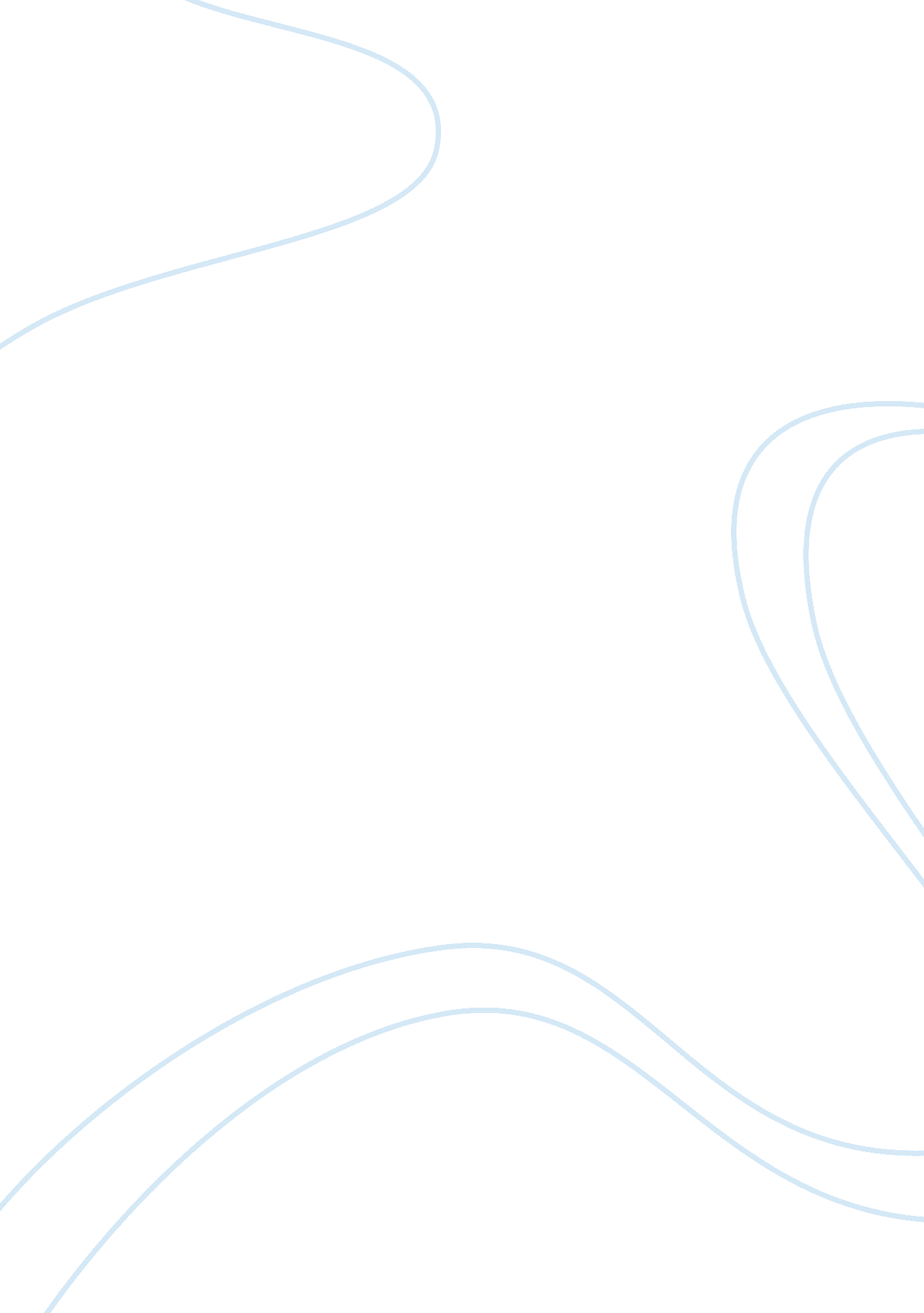 Predictors of malaria parasite prevalence health essayScience, Anatomy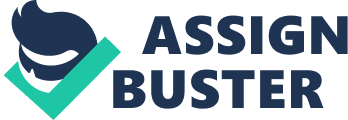 Recent advancement in malaria control such as increased handiness and coverage of several intercessions, including insecticide-treated bed cyberspaces ( ITNs ) , effectual instance direction with Artemisinin-based combination therapy, indoor residuary crop-dusting of families, and intermittent preventative intervention IPT for pregnant adult females, is thought to hold reduced disease load. Targets have been set by the United Nations, the WorldHealthOrganization ( WHO ) and the Roll Back Malaria Partnership to increase coverage of control steps, cut down the figure of malaria instances and deceases by 75 % or more by 2015, and extinguish malaria in several states ( 2, 4 ) . With expanded malaria control plans, several states in Africa have documented big and sustained lessenings in the load of disease ( 2 ) . In parts that have achieved low degrees of transmittal, farther malaria control and riddance will necessitate that intercessions are non merely incorporated into national control plans and accepted and used by persons, but that symptomatic- and asymptomatic-infected individuals, particularly under 5 kids be identified and treated. Zambia is one of 11 states in sub-Saharan Africa that achieved a greater than 50 % decrease in the figure of malaria instances between 2000 and 2009 ( 2 ) . The prevalence of parasitemia in kids younger than five old ages of age decreased by 53 % between the malaria index studies in 2006 and 2008, except for Northern Province which is still demoing high malaria parasitaemia figures in under 5s of ( 6 ) . Among kids who are feverish, the proportion with the malaria parasites in their blood may transcend 50 % ( 1 ) whilefamilystudies among seemingly healthy kids have reported parasitemia degrees of between 10- 30 % ( 7 ) . This has deduction for diagnosing and instance direction, as undue trust on febrility and organic structure temperature lift as opposed to parasitaemia may overlook many instances of malaria which can do desperate wellness effects for the kid ( 9 ) . Apparently healthy kids in malaria endemic parts may harbour the parasite in their blood and these kids may still endure the long term sequalae of the disease such as cognitive damage and acrobatics ( 8 ) ( 9 ) . In add-on to its utility as grounds base for intervention, finding malaria parasitemia in under 5s is besides a step of malaria endemicity ( 10 ) . For these grounds it is of import to find the degree of parasitemia in any vicinity. In Zambia, malaria parasitaemia in kids under five fell from 22 % in 2006 to 10 % in 2008, but so increased once more to 17 % in 2010. The prevalence of terrible anaemia ( Hb & A ; lt ; 8g/dl ) in kids under five declined from 14 % ( 2006 ) to 4. 3 % ( 2008 ) , but so up swinged once more to 9. 2 % ( 2010 ) . The account for this upswing in malaria prevalence and anaemia is non clear ( Zambia National Malaria Indictor Survey 2010 ) . Furthermore, Mpika territory in Northern Province has a revealing image, showed a drastic addition from 12 % 2008 to 23. 6 % 2010 in prevalence of malaria parasitaemia in kids under five ( 5 ) The load of malaria differs among different sections of the community. For case the frequence of febrility episodes and the prevalence of parasitemia vary between rural and urban countries ( 8 ) . This has been related to differences in community patterns. Whereas in urban centres, episodes of febrility are likely to be reported to public wellness Centres for intervention, in rural countries interventions are started with traditional redresss at place and wellness centres are merely consulted when the traditional redresss fail ( 9, 10 ) . Also poorness is an of import factor in malaria and the rural hapless are more likely to be nescient of preventative steps, less likely to entree prompt intervention and their kids are more likely to be ill nourished. In add-on, engendering sites for the mosquito vector are more abundant in the rural countries increasing the strength of transmittal ( 11 ) . The possible part of KAP surveies to malaria research and control has non received much attending in most Southern African states ( 12 ) . In Northern Province of Zambia, this is the first survey that will transport out to supply baseline informations about malaria related cognition, attitude and patterns among primary health professionals. Although many surveies in Tanzania and other African states have linked socio-economic and behavioural factors, community cognition, attitudes and patterns with malaria ( 13-19 ) , fewer surveies have been able to set up such a nexus between these factors and malaria epidemics. An apprehension of cognition, attitudes and patterns among primary health professionals and designation of the chief factors that influences malaria intervention and protective behaviors during epidemics is hence of import in the design and execution of appropriate malaria epidemic control schemes. Despite good cognition about malaria transmittal, marks and symptoms, intervention and control in some surveies, this survey purpose to uncover grounds of cognition spreads about malaria by some primary health professionals in rural Mpika. A KAP survey done in Tanzania, some respondents reported that malaria is transmitted through imbibing contaminated/unboiled H2O, remaining in the Sun and working in rain. It is really surprising that in this survey and others in malaria endemic states, a important proportion of respondents associated malaria with imbibing contaminated H2O or other wrong causes. An even higher per centum of respondents gave the same responses in a survey conducted in Uganda ( 20 ) and in another similar survey in Zimbabwe ( 18 ) . Similar responses were besides reported in rural countries of West Africa ( 21-22 ) . Further, in line with two surveies in West Africa ( 20-22 ) , there was besides afailureby most respondents in Muleba territory to tie in anemia and icterus with malaria which in bend could take to failure to acknowledge malaria instances and hence failure to seek appropriate wellness attention. With respects to steps to forestall malaria, there were perceptual experiences that ITNs are harmful to the wellness of users and more peculiarly to pregnant female parents ( 22 ) . Evidence of cognition spreads on malaria has been reported by other surveies. Winch and his co-workers found that people in Bagamoyo territory in Tanzania failed to tie in terrible malaria ( paroxysms ) in kids, terrible anemia and malaria in gestation with malaria which in bend lead to people 's failure to admit the full load and therefore public wellness importance of the disease in the country ( 24 ) . The cognition spreads revealed in this survey hence indicates that some people might hold opted for unsound steps of malaria control and protection and therefore contributed to the increased figure of malaria instances observed during the epidemic. In decision, these findings show that in order to accomplish the needed degrees of acceptance of malaria control measures, more accent should be placed on planing and execution of effectual wellness instruction intercessions that will turn to cognition spreads on malaria among communities and finally among primary health professionals of kids under 5 old ages of age. 